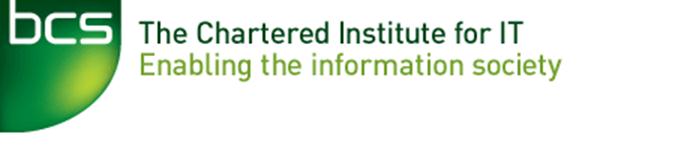 Minutes of BCS Bedford Branch Annual General Meeting 2016Held in the Tavistock Suite, The Park Inn Hotel, St Marys St, Bedford, MK42 0AROn Tuesday, 20th September 2016 at 8.00pm Present:Apologies for AbsenceRichard Maddision (RM), Sue Brandreth (SB1) Minutes of Last AGM MeetingThe Minutes of the 2015 AGM were APPROVED as a true record. Matters ArisingThere were no matters arising not covered by the 2016 AGM Agenda. Chairman’s Report See attached Chairman’s Report Treasurer’s ReportOn behalf of the Treasurer (RM) the Chair reported the Branch had another successful year with the number of talks plus keeping well within the budget constraints set by BCS HQ. We look forward to a filled diary in 2016 with interesting and thought provoking talks.Secretary’s Report See attached Secretary’s Report. Election of CommitteeCall for nominations was issued in the summer and an online election planned.  However, the number of nominations received was low and no election was necessary. The following officers were declared as ELECTED The Elected Officers for 2016 were as follows: The Chairman would like to thank everyone and acknowledge the support the Bedford Branch received from all the Committee Members: Any Other BusinessNoneThe Chairman declared the formal AGM meeting closed at 20:25Guest Speaker – Peter Crouch | Chairman, BCS Fortran Specialist Group on the topic of “Fortran, alive and well at 59! “The chairman thanked the Guest Speaker for sharing the evolution and sustainability of the Fortran Programming Language over so many years and used in so many niche industries. SB.AGM2016Minutes 28Sept16.Ip-Shing FanChairman / Education LiaisonIFSaverio BongoSecretary / Email Co-ordinatorSBIan WilsonWebmasterIWChris IrelandBob BethellCommittee MemberCommittee Member – Schools ProjectCIBBPlus all members of the audience who attended the FORTAN talk.PositionAppointedChairman/ Email Co-ordinator Ip-Shing FanSecretary/Email Co-ordinatorSaverio BongoTreasurerRichard MaddisonWebmasterIan WilsonMembership Secretary/ Education Liaison OfficerSue BrandrethCommittee MemberChris IrelandCommittee Member / Schools ProjectRob Bethell